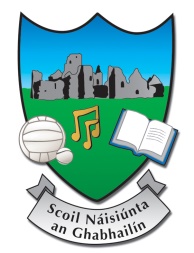 Golden National SchoolGolden, Cashel, Co. Tipperary.Tel.  062 72164   Email goldenns@yahoo.ie  Web www.goldenns.ie  Roll No. 17114J_____________________________________________________________________School visitor policyIntroductionThe Board of Management of Golden National School seeks to provide an open and friendly learning environment, which values and encourages visitors to the school. At the same time the Board has a legitimate interest in avoiding disruption to the educational process, protecting the safety and welfare of the students and staff, and to protect and preserve the schools facilities and resources from misuse or vandalism. AimsThe aim of this policy is to provide guidelines for all visitors to the school and in so doing;Provide a safe and secure environment for our students and staff. Establish protocols and procedures that effectively monitor and manage visitors, whilst not compromising the open and inviting nature of the school. Definitions Visitors to the school are defined as all people other than staff members, students, and parents/guardians involved in the task of delivering or collecting children at the start or end of the school day. The phrase “school personnel” as used in this policy is a generic term to encompass all adults who are involved in the operation of the school. It covers employees and voluntary workers, and includes Parent Association members when they are working in the school. Type of Visitor Visitors to the school may include, but are not limited to: 1. Parents 2. Department of Education & Science Officials 3. Guest Speakers 4. Paid coaches and instructors 5. Volunteers (parents, sport coaches, etc.) 6. Children’s Services Agents 7. Psychologist 8. School Nurse/Doctor 9. Education Welfare Officer 10. Contractors/Trades people11. Couriers 12. Salespeople 13. School Photographers 14. Clergy 15. Prospective parents and employees Responsibilities The school Principal shall; have the authority to determine which visits are permitted as well as the discretion to set any appropriate conditions on the nature and extent of such visits. In exercising this discretion, the Principal shall consider the purpose of the visit, the impact of the visitor’s presence and the relationship of any visitor to the students. School staff shall; seek to assure that parents and other visitors are courteously received and that sincere efforts are made to provide them with the information as may be needed to foster a cooperative relationship between home, school and community. School Personnel;shall have a responsibility to model the school’s standards of behaviour, in their dealings both with students and with each other, since their example is a powerful source of learning for students. Parents should be expected to model the standards that students are asked to respect. In order to do this, they need to be familiar with the standards and to understand the importance of expecting students to behave according to these standards. The ways in which parents and teachers interact will provide students with a model of good working relationships.’ NEWB: Developing a Code of Behaviour: Guidelines for Schools p.38 are especially well placed to observe changes in children’s behaviour, their lack of development or outward signs of abuse. In any situation where a member of school personnel (including a registered teacher), receives an allegation or has a suspicion that a child may have been abused or neglected, is being abused or neglected, or is at risk of abuse or neglect, he or she shall, without delay, report the matter to the designated liaison person (DLP) who is responsible for ensuring that the reporting procedures are followed and must have due regard to the need for confidentiality at all times when they are working in the school in line with the Child Protection Procedures for Primary and Post Primary Schools 2017. General Requirements For Visitors 1. All visitors shall report to the Principal/ member of staff when arriving or leaving the school premises. Notices shall be displayed at the entrance to each building indicating that all visitors are required to report to the Principal/Office. 2. Whenever possible, visitors should obtain authorisation from the principal in advance. At the discretion of the principal, such prior authorisation may be required. 3. Visits may be prohibited at certain times such as times of standardizing testing and while preparations for school events are being conducted. 4. The school requires visitors to collaborate with teachers to ensure that any programs and content delivered by them are delivered in a manner that supports and promotes the ethos of our school and are in line with the curriculum and policies of the school.5. All school visitors must comply at all times with Board of Management and Department of Education & Science policies, administrative rules and school regulations. Parents as Visitors Parents wishing to meet with teachers during the course of the school day are encouraged to make arrangements in advance.  Parents who visit the premises during the school day to collect students for external appointments are asked to report to the office/reception on arrival.  Parents who have been invited to visit the school as part of an, open day, special event or scheduled school performance are exempt from requirements 1 to 5. Guest Speakers Guest speakers may be invited to the school where the Principal’s authorization has been sought and where it has been deemed that the use of such a speaker will bring specific knowledge and expertise to enrich the planned curriculum.  Guest Speakers on subjects/areas other than the approved curriculum must be approved by the Patron prior to being invited to the school.  Must submit a Garda Vetting Disclosure. Paid Coaches and Instructors Paid coaches and instructors will work under the supervision of a designated teacher. Must submit a Garda Vetting Disclosure. Should have appropriate experience of working with young people.  Should have a recognized qualification in the activity they are to deliver. Must have current public liability insurance. Volunteers Volunteers who will be on the premises during school hours may be asked to submit a Garda Vetting Disclosure.  Volunteers should never be alone with a child. Contractors Contractors will be requested to visit the premises, as far as is practicable, after school hours Contractors who visit the premises during the school day will comply with our mobile phone policy.  Use of electronic recording equipment is not permitted.  Special SituationsParents are requested to make the school aware of visiting rights of parent(s) should any special conditions prevail. Documentary evidence may be required. The Principal has the authority to exclude from the school premises any person who disrupts or who appears likely to become a disruption to the educational program. Any such individual shall be directed to leave the school premises immediately and law enforcement authorities shall be called if necessary. This policy was ratified by The Board of Management on Thursday, November 28th  2019.